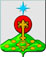 РОССИЙСКАЯ ФЕДЕРАЦИЯСвердловская областьДУМА СЕВЕРОУРАЛЬСКОГО ГОРОДСКОГО ОКРУГАРЕШЕНИЕот 27 апреля 2022 года                 	№ 27г. СевероуральскО назначении на муниципальную должность председателя Контрольно-счетной палаты Североуральского городского округа	Руководствуясь статьей 38 Федерального закона от 6 октября 2003 года № 131-ФЗ «Об общих принципах организации местного самоуправления в Российской Федерации», статьей 6 Федерального закона от 7 февраля 2011 года № 6-ФЗ «Об общих принципах организации и деятельности контрольно-счетных органов субъектов Российской Федерации и муниципальных образований», статьей 30.1 Устава Североуральского городского округа, Решения Думы Североуральского городского округа от 16 февраля 2022 года № 11 «Об утверждении Порядка назначения на должность и освобождения от должности председателя Контрольно-счетной палаты Североуральского городского округа», Дума Североуральского городского округаРЕШИЛА:1. Назначить с 28 апреля 2022 года на муниципальную должность председателя Контрольно-счетной палаты Североуральского городского округа Калмыкову Наталью Вячеславовну сроком на пять лет.  2. Настоящее Решение вступает в силу с момента его принятия. 3. Контроль за выполнением настоящего Решения возложить на постоянную депутатскую комиссию Думы Североуральского городского округа по бюджету и налогам (Е.С. Матюшенко).И.о. Председателя Думы Североуральского городского округа                                              А.Н. Копылов